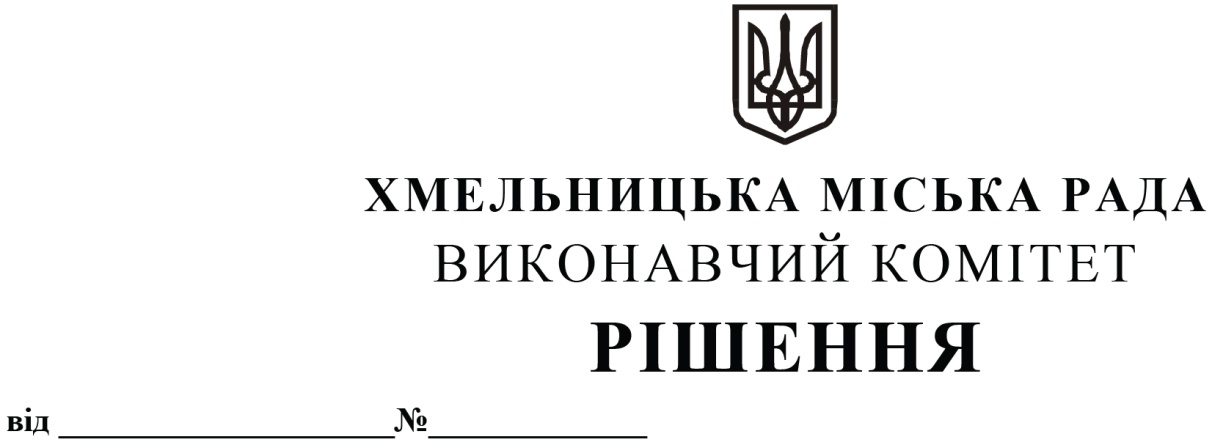 Про надання дозволу комунальному підприємству «Управляюча муніципальна компанія «Будівельник» Хмельницької міської ради на передачу з балансу на баланс комунального підприємства «Управляюча муніципальна компанія «Озерна» Хмельницької міської ради житлових приміщень у гуртожиткахРозглянувши клопотання комунального підприємства «Управляюча муніципальна компанія «Будівельник» Хмельницької міської ради та клопотання комунального підприємства «Управляюча муніципальна компанія «Озерна» Хмельницької міської ради, керуючись Законом України «Про місцеве самоврядування в Україні», рішенням тринадцятої сесії Хмельницької міської ради від 14.12.2011 № 4 «Про затвердження Положення про порядок списання майна, що є комунальною власністю Хмельницької міської територіальної громади  і перебуває на балансі комунальних підприємств, бюджетних установ, організацій, закладів» із змінами, рішенням четвертої сесії міської ради від 17.02.2021 № 30 «Про особливості передачі в оренду майна Хмельницької міської територіальної громади», виконавчий комітет міської радиВ И Р І Ш И В:1. Надати дозвіл комунальному підприємству «Управляюча муніципальна компанія «Будівельник» Хмельницької міської ради на передачу з балансу на баланс комунального підприємства «Управляюча муніципальна компанія «Озерна» Хмельницької міської ради житлових приміщень у гуртожитках згідно з додатком.2. Контроль  за  виконанням  рішення  покласти  на  заступника  міського  голови – директора департаменту інфраструктури міста В. Новачка.Міський голова 	      					          Олександр СИМЧИШИНДодатокдо рішення виконавчого комітетувід «14»09.2023 р. № 902Керуючий справами виконавчого комітету				Юлія САБІЙЗаступник директора департаменту інфраструктури міста – начальник управління житлової політики і майна			Наталія ВІТКОВСЬКАПерелік житлових приміщень у гуртожитках, що передаються з балансу комунального підприємства «Управляюча муніципальна компанія «Будівельник» на баланс комунального підприємства «Управляюча муніципальна компанія «Озерна» Хмельницької міської радиПерелік житлових приміщень у гуртожитках, що передаються з балансу комунального підприємства «Управляюча муніципальна компанія «Будівельник» на баланс комунального підприємства «Управляюча муніципальна компанія «Озерна» Хмельницької міської радиПерелік житлових приміщень у гуртожитках, що передаються з балансу комунального підприємства «Управляюча муніципальна компанія «Будівельник» на баланс комунального підприємства «Управляюча муніципальна компанія «Озерна» Хмельницької міської радиПерелік житлових приміщень у гуртожитках, що передаються з балансу комунального підприємства «Управляюча муніципальна компанія «Будівельник» на баланс комунального підприємства «Управляюча муніципальна компанія «Озерна» Хмельницької міської радиПерелік житлових приміщень у гуртожитках, що передаються з балансу комунального підприємства «Управляюча муніципальна компанія «Будівельник» на баланс комунального підприємства «Управляюча муніципальна компанія «Озерна» Хмельницької міської радиПерелік житлових приміщень у гуртожитках, що передаються з балансу комунального підприємства «Управляюча муніципальна компанія «Будівельник» на баланс комунального підприємства «Управляюча муніципальна компанія «Озерна» Хмельницької міської радиПерелік житлових приміщень у гуртожитках, що передаються з балансу комунального підприємства «Управляюча муніципальна компанія «Будівельник» на баланс комунального підприємства «Управляюча муніципальна компанія «Озерна» Хмельницької міської радиПерелік житлових приміщень у гуртожитках, що передаються з балансу комунального підприємства «Управляюча муніципальна компанія «Будівельник» на баланс комунального підприємства «Управляюча муніципальна компанія «Озерна» Хмельницької міської радиПерелік житлових приміщень у гуртожитках, що передаються з балансу комунального підприємства «Управляюча муніципальна компанія «Будівельник» на баланс комунального підприємства «Управляюча муніципальна компанія «Озерна» Хмельницької міської радиПерелік житлових приміщень у гуртожитках, що передаються з балансу комунального підприємства «Управляюча муніципальна компанія «Будівельник» на баланс комунального підприємства «Управляюча муніципальна компанія «Озерна» Хмельницької міської радиПерелік житлових приміщень у гуртожитках, що передаються з балансу комунального підприємства «Управляюча муніципальна компанія «Будівельник» на баланс комунального підприємства «Управляюча муніципальна компанія «Озерна» Хмельницької міської радиПерелік житлових приміщень у гуртожитках, що передаються з балансу комунального підприємства «Управляюча муніципальна компанія «Будівельник» на баланс комунального підприємства «Управляюча муніципальна компанія «Озерна» Хмельницької міської радиПерелік житлових приміщень у гуртожитках, що передаються з балансу комунального підприємства «Управляюча муніципальна компанія «Будівельник» на баланс комунального підприємства «Управляюча муніципальна компанія «Озерна» Хмельницької міської радиПерелік житлових приміщень у гуртожитках, що передаються з балансу комунального підприємства «Управляюча муніципальна компанія «Будівельник» на баланс комунального підприємства «Управляюча муніципальна компанія «Озерна» Хмельницької міської радиПерелік житлових приміщень у гуртожитках, що передаються з балансу комунального підприємства «Управляюча муніципальна компанія «Будівельник» на баланс комунального підприємства «Управляюча муніципальна компанія «Озерна» Хмельницької міської радиПерелік житлових приміщень у гуртожитках, що передаються з балансу комунального підприємства «Управляюча муніципальна компанія «Будівельник» на баланс комунального підприємства «Управляюча муніципальна компанія «Озерна» Хмельницької міської радиПерелік житлових приміщень у гуртожитках, що передаються з балансу комунального підприємства «Управляюча муніципальна компанія «Будівельник» на баланс комунального підприємства «Управляюча муніципальна компанія «Озерна» Хмельницької міської радиПерелік житлових приміщень у гуртожитках, що передаються з балансу комунального підприємства «Управляюча муніципальна компанія «Будівельник» на баланс комунального підприємства «Управляюча муніципальна компанія «Озерна» Хмельницької міської радиПерелік житлових приміщень у гуртожитках, що передаються з балансу комунального підприємства «Управляюча муніципальна компанія «Будівельник» на баланс комунального підприємства «Управляюча муніципальна компанія «Озерна» Хмельницької міської радиПерелік житлових приміщень у гуртожитках, що передаються з балансу комунального підприємства «Управляюча муніципальна компанія «Будівельник» на баланс комунального підприємства «Управляюча муніципальна компанія «Озерна» Хмельницької міської радиПерелік житлових приміщень у гуртожитках, що передаються з балансу комунального підприємства «Управляюча муніципальна компанія «Будівельник» на баланс комунального підприємства «Управляюча муніципальна компанія «Озерна» Хмельницької міської радиПерелік житлових приміщень у гуртожитках, що передаються з балансу комунального підприємства «Управляюча муніципальна компанія «Будівельник» на баланс комунального підприємства «Управляюча муніципальна компанія «Озерна» Хмельницької міської радиПерелік житлових приміщень у гуртожитках, що передаються з балансу комунального підприємства «Управляюча муніципальна компанія «Будівельник» на баланс комунального підприємства «Управляюча муніципальна компанія «Озерна» Хмельницької міської радиПерелік житлових приміщень у гуртожитках, що передаються з балансу комунального підприємства «Управляюча муніципальна компанія «Будівельник» на баланс комунального підприємства «Управляюча муніципальна компанія «Озерна» Хмельницької міської радиПерелік житлових приміщень у гуртожитках, що передаються з балансу комунального підприємства «Управляюча муніципальна компанія «Будівельник» на баланс комунального підприємства «Управляюча муніципальна компанія «Озерна» Хмельницької міської радиПерелік житлових приміщень у гуртожитках, що передаються з балансу комунального підприємства «Управляюча муніципальна компанія «Будівельник» на баланс комунального підприємства «Управляюча муніципальна компанія «Озерна» Хмельницької міської радиПерелік житлових приміщень у гуртожитках, що передаються з балансу комунального підприємства «Управляюча муніципальна компанія «Будівельник» на баланс комунального підприємства «Управляюча муніципальна компанія «Озерна» Хмельницької міської радиПерелік житлових приміщень у гуртожитках, що передаються з балансу комунального підприємства «Управляюча муніципальна компанія «Будівельник» на баланс комунального підприємства «Управляюча муніципальна компанія «Озерна» Хмельницької міської радиПерелік житлових приміщень у гуртожитках, що передаються з балансу комунального підприємства «Управляюча муніципальна компанія «Будівельник» на баланс комунального підприємства «Управляюча муніципальна компанія «Озерна» Хмельницької міської радиПерелік житлових приміщень у гуртожитках, що передаються з балансу комунального підприємства «Управляюча муніципальна компанія «Будівельник» на баланс комунального підприємства «Управляюча муніципальна компанія «Озерна» Хмельницької міської радиПерелік житлових приміщень у гуртожитках, що передаються з балансу комунального підприємства «Управляюча муніципальна компанія «Будівельник» на баланс комунального підприємства «Управляюча муніципальна компанія «Озерна» Хмельницької міської радиПерелік житлових приміщень у гуртожитках, що передаються з балансу комунального підприємства «Управляюча муніципальна компанія «Будівельник» на баланс комунального підприємства «Управляюча муніципальна компанія «Озерна» Хмельницької міської радиПерелік житлових приміщень у гуртожитках, що передаються з балансу комунального підприємства «Управляюча муніципальна компанія «Будівельник» на баланс комунального підприємства «Управляюча муніципальна компанія «Озерна» Хмельницької міської радиПерелік житлових приміщень у гуртожитках, що передаються з балансу комунального підприємства «Управляюча муніципальна компанія «Будівельник» на баланс комунального підприємства «Управляюча муніципальна компанія «Озерна» Хмельницької міської радиПерелік житлових приміщень у гуртожитках, що передаються з балансу комунального підприємства «Управляюча муніципальна компанія «Будівельник» на баланс комунального підприємства «Управляюча муніципальна компанія «Озерна» Хмельницької міської радиПерелік житлових приміщень у гуртожитках, що передаються з балансу комунального підприємства «Управляюча муніципальна компанія «Будівельник» на баланс комунального підприємства «Управляюча муніципальна компанія «Озерна» Хмельницької міської радиПерелік житлових приміщень у гуртожитках, що передаються з балансу комунального підприємства «Управляюча муніципальна компанія «Будівельник» на баланс комунального підприємства «Управляюча муніципальна компанія «Озерна» Хмельницької міської радиПерелік житлових приміщень у гуртожитках, що передаються з балансу комунального підприємства «Управляюча муніципальна компанія «Будівельник» на баланс комунального підприємства «Управляюча муніципальна компанія «Озерна» Хмельницької міської радиПерелік житлових приміщень у гуртожитках, що передаються з балансу комунального підприємства «Управляюча муніципальна компанія «Будівельник» на баланс комунального підприємства «Управляюча муніципальна компанія «Озерна» Хмельницької міської ради№ з/пАдресаАдресаЗагальна площа, кв. м.Загальна площа, кв. м.Первісна балансова вартість, грнПервісна балансова вартість, грнСума зносу, грнСума зносу, грнЗалишкова балансова вартість на 01.01.2023, грнЗалишкова балансова вартість на 01.01.2023, грнВідомість з реєстру прав власності на нерухоме майно станом на 01.01.2023Відомість з реєстру прав власності на нерухоме майно станом на 01.01.20231вул. Зарічанська 22/1, 3вул. Зарічанська 22/1, 341.641.617210.8117210.8115219.9715219.971990.841990.84відсутні данівідсутні дані2вул. Зарічанська 22/1, 4вул. Зарічанська 22/1, 431.731.713114.9713114.9711597.9111597.911517.061517.06відсутні данівідсутні дані3вул. Зарічанська 22/1, 6вул. Зарічанська 22/1, 645.245.218700.2018700.2016537.0816537.082163.122163.12відсутні данівідсутні дані4вул. Зарічанська 22/1, 24вул. Зарічанська 22/1, 2443.543.517996.8817996.8815915.1115915.112081.762081.76відсутні данівідсутні дані5вул. Зарічанська 22/1, 37вул. Зарічанська 22/1, 3737.737.715597.2915597.2913793.1013793.101804.201804.20відсутні данівідсутні дані6вул. Зарічанська 22/1, 83вул. Зарічанська 22/1, 8340,040,016548.8516548.8514634.5914634.591914.271914.27відсутні данівідсутні дані7вул. Зарічанська 22/1, 87вул. Зарічанська 22/1, 8734.234.214149.2714149.2712512.5712512.571636.701636.70відсутні данівідсутні дані8вул. Зарічанська 22/1, 90вул. Зарічанська 22/1, 9051.351.321223.9021223.9018768.8618768.862455.052455.05відсутні данівідсутні дані9вул. Зарічанська 22/1, 98вул. Зарічанська 22/1, 9837.437.415473.1815473.1813683.3413683.341789.841789.84відсутні данівідсутні дані10вул. Зарічанська 22/1, 104вул. Зарічанська 22/1, 10437.437.415473.1815473.1813683.3413683.341789.841789.84відсутні данівідсутні дані11вул. Зарічанська 22/1, 106вул. Зарічанська 22/1, 10674,074,030615.3830615.3827073.9927073.993541.393541.39відсутні данівідсутні дані12вул. Зарічанська 22/1, 108вул. Зарічанська 22/1, 10842.542.517583.1617583.1615549.2515549.252033.912033.91відсутні данівідсутні дані13вул. Зарічанська 14, 16вул. Зарічанська 14, 1620.920.911120.7311120.738054.088054.083066.653066.65відсутні данівідсутні дані14вул. Зарічанська 14, 18вул. Зарічанська 14, 1820.920.911120.7311120.738054.088054.083066.653066.65відсутні данівідсутні дані15вул. Зарічанська 14, 29вул. Зарічанська 14, 2920.320.310801.4710801.477822.867822.862978.612978.61відсутні данівідсутні дані16вул. Зарічанська 14, 30вул. Зарічанська 14, 3020.220.210748.2610748.267784.337784.332963.942963.94відсутні данівідсутні дані17вул. Зарічанська 14, 42вул. Зарічанська 14, 4220.820.811067.5211067.528015.548015.543051.973051.97відсутні данівідсутні дані18вул. Зарічанська 14, 48вул. Зарічанська 14, 4820.220.210748.2610748.267784.337784.332963.942963.94відсутні данівідсутні дані19вул. Зарічанська 14, 67вул. Зарічанська 14, 6720.420.410854.6810854.687861.407861.402993.282993.28відсутні данівідсутні дані20вул. Зарічанська 14, 73вул. Зарічанська 14, 7320.820.811067.5211067.528015.548015.543051.973051.97відсутні данівідсутні дані21вул. Зарічанська 14, 78вул. Зарічанська 14, 7820.820.811067.5211067.528015.548015.543051.973051.97відсутні данівідсутні дані22вул. Зарічанська 14, 81вул. Зарічанська 14, 8120,020,010641.8410641.847707.257707.252934.592934.59відсутні данівідсутні дані23вул. Зарічанська 14, 84вул. Зарічанська 14, 8419.919.910588.6310588.637668.727668.722919.922919.92відсутні данівідсутні дані24вул. Зарічанська 14, 94вул. Зарічанська 14, 9420.420.410854.6810854.687861.407861.402993.282993.28відсутні данівідсутні дані25вул. Зарічанська 14, 96вул. Зарічанська 14, 9619.819.810535.4210535.427630.187630.182905.242905.24відсутні данівідсутні дані26вул. Зарічанська 14, 99вул. Зарічанська 14, 9920.920.911120.7311120.738054.088054.083066.653066.65відсутні данівідсутні дані27вул. Зарічанська 14, 100вул. Зарічанська 14, 10019.819.810535.4210535.427630.187630.182905.242905.24відсутні данівідсутні дані28вул. Зарічанська 14, 104вул. Зарічанська 14, 10436.536.519421.3619421.3614065.7414065.745355.635355.63відсутні данівідсутні дані29вул. Зарічанська 14, 110вул. Зарічанська 14, 11046.3946.3924683.7624683.7617876.9717876.976806.786806.78відсутні данівідсутні дані30вул. Свободи 14/А, 1вул. Свободи 14/А, 123.523.530044.7230044.7224936.0824936.085108.625108.62відсутні данівідсутні дані31вул. Свободи 14/А, 5вул. Свободи 14/А, 548.748.762262.8862262.8851676.0551676.0510586.7910586.79відсутні данівідсутні дані32вул. Свободи 14/А, 6вул. Свободи 14/А, 633.233.242446.1642446.1635228.8535228.857217.287217.28відсутні данівідсутні дані33вул. Свободи 14/А, 7вул. Свободи 14/А, 757.257.273130.1273130.1260695.4960695.4912434.5912434.59відсутні данівідсутні дані34вул. Свободи 14/А, 16вул. Свободи 14/А, 1631.431.440144.8640144.8633318.8533318.856825.986825.98відсутні данівідсутні дані35вул. Свободи 14/А, 26вул. Свободи 14/А, 2617.917.922885.1322885.1318993.8718993.873891.243891.24відсутні данівідсутні дані36вул. Свободи 14/А, 28вул. Свободи 14/А, 2815.0815.0819279.7619279.7616001.5416001.543278.213278.21відсутні данівідсутні дані37вул. Свободи 14/А, 42вул. Свободи 14/А, 4221.6521.6527679.5027679.5022973.0322973.034706.454706.45відсутні данівідсутні дані38вул. Свободи 14/А, 44вул. Свободи 14/А, 4440.440.451651.3551651.3542868.8442868.848782.478782.47відсутні данівідсутні дані39вул. Свободи 14/А, 50вул. Свободи 14/А, 5034.134.143596.8043596.8036183.8536183.857412.937412.93відсутні данівідсутні дані40вул. Свободи 14/А, 67вул. Свободи 14/А, 6745.545.558171.6958171.6948280.5048280.509891.159891.15відсутні данівідсутні дані41вул. Свободи 14/А, 70вул. Свободи 14/А, 7037.537.547943.7047943.7039791.6239791.628152.058152.05відсутні данівідсутні дані42вул. Свободи 14/А, 75вул. Свободи 14/А, 7547.547.560728.6960728.6950402.7250402.7210325.9310325.93відсутні данівідсутні дані43вул. Свободи 14/А, 76вул. Свободи 14/А, 7659.259.275687.1275687.1262817.7162817.7112869.3612869.36відсутні данівідсутні дані44вул. Свободи 14/А, 77вул. Свободи 14/А, 7743.143.155103.2955103.2945733.8445733.849369.429369.42відсутні данівідсутні дані45вул. Свободи 14/А, 83вул. Свободи 14/А, 8336.836.847048.7547048.7539048.8439048.847999.877999.87відсутні данівідсутні дані46вул. Свободи 14/А, 85вул. Свободи 14/А, 8532.332.341295.5141295.5134273.8534273.857021.637021.63відсутні данівідсутні дані47вул. Свободи 14/А, 89вул. Свободи 14/А, 8941.641.653185.5453185.5444142.1744142.179043.349043.34відсутні данівідсутні дані48вул. Свободи 14/А, 91вул. Свободи 14/А, 9145.845.858555.2458555.2448598.8348598.839956.379956.37відсутні данівідсутні дані49вул. Свободи 14/А, 97вул. Свободи 14/А, 9746.746.759705.8959705.8949553.8349553.8310152.0210152.02відсутні данівідсутні дані50вул. Свободи 14/А, 101вул. Свободи 14/А, 10135.835.845770.2545770.2537987.7337987.737782.497782.49відсутні данівідсутні дані51вул. Свободи 14/А, 102вул. Свободи 14/А, 10233.733.743085.4043085.4035759.4035759.407325.977325.97відсутні данівідсутні дані52вул. Свободи 14/А, 105вул. Свободи 14/А, 10551.451.465714.8365714.8354541.0554541.0511173.7411173.74відсутні данівідсутні дані53Проспект Миру 61/2, 101Проспект Миру 61/2, 10149.6849.6853373.7453373.7432746.8132746.8120626.9320626.93відсутні данівідсутні дані54Проспект Миру 61/2, 138Проспект Миру 61/2, 13825.1525.1527019.9227019.9216577.7416577.7410442.1810442.18відсутні данівідсутні дані55Проспект Миру 61/2, 161Проспект Миру 61/2, 16117.117.118371.4018371.4011271.5511271.557099.857099.85відсутні данівідсутні дані56Проспект Миру 61/2, 176Проспект Миру 61/2, 17619.3719.3720810.1720810.1712767.8312767.838042.348042.34відсутні данівідсутні дані57Проспект Миру 61/2, 195Проспект Миру 61/2, 19526.2726.2728223.1928223.1917315.9917315.9910907.2010907.20відсутні данівідсутні дані58Проспект Миру 61/2, 234Проспект Миру 61/2, 23420,020,021487.0121487.0113183.0913183.098303.928303.92відсутні данівідсутні дані59Проспект Миру 61/2, 245Проспект Миру 61/2, 24520,020,021487.0121487.0113183.0913183.098303.928303.92відсутні данівідсутні дані60Проспект Миру 61/2, 294Проспект Миру 61/2, 29418.918.920305.2320305.2312458.0212458.027847.207847.20відсутні данівідсутні дані61Проспект Миру 61/2, 321Проспект Миру 61/2, 32141,041,044048.3844048.3827025.3427025.3417023.0317023.03відсутні данівідсутні дані62Проспект Миру 61/2, 323/324Проспект Миру 61/2, 323/32429.229.231371.0431371.0419247.3219247.3212123.7212123.72відсутні данівідсутні дані63Проспект Миру 61/2, 347Проспект Миру 61/2, 34720.3920.3921906.0121906.0113440.1613440.168465.848465.84відсутні данівідсутні дані64Проспект Миру 61/2, 357Проспект Миру 61/2, 35719.8819.8821358.0921358.0913104.0013104.008254.098254.09відсутні данівідсутні дані65Проспект Миру 61/2, 371Проспект Миру 61/2, 37125.8125.8127728.9927728.9917012.7817012.7810716.2110716.21відсутні данівідсутні дані66Проспект Миру 61/2, 411Проспект Миру 61/2, 41154.8654.8658938.8858938.8836161.2336161.2322777.6522777.65відсутні данівідсутні дані67Проспект Миру 61/2, 418Проспект Миру 61/2, 41829.0229.0231177.6631177.6619128.6719128.6712048.9912048.99відсутні данівідсутні дані68Проспект Миру 42,  100Проспект Миру 42,  10043.743.752100.1752100.1740924.7240924.7211175.4611175.46відсутні данівідсутні дані69Проспект Миру 42,  102Проспект Миру 42,  10250,050,059611.1859611.1846824.6246824.6212786.5612786.56відсутні данівідсутні дані70Проспект Миру 42,  121Проспект Миру 42,  12142.242.250311.8450311.8439519.9839519.9810791.8610791.86відсутні данівідсутні дані71Проспект Миру 42,  122Проспект Миру 42,  12242.242.250311.8450311.8439519.9839519.9810791.8610791.86відсутні данівідсутні дані72Проспект Миру 42,  125Проспект Миру 42,  12542.242.250311.8450311.8439519.9839519.9810791.8610791.86відсутні данівідсутні дані73Проспект Миру 42,  128Проспект Миру 42,  12842.242.250311.8450311.8439519.9839519.9810791.8610791.86відсутні данівідсутні дані74Проспект Миру 42,  142Проспект Миру 42,  14236.536.543516.1643516.1634181.9734181.979334.199334.19відсутні данівідсутні дані75Проспект Миру 42,  148Проспект Миру 42,  14823.923.928494.1528494.1522382.1722382.176111.986111.98відсутні данівідсутні дані76Проспект Миру 42,  153Проспект Миру 42,  15342.242.250311.8450311.8439519.9839519.9810791.8610791.86відсутні данівідсутні дані77Проспект Миру 42,  155Проспект Миру 42,  15542.242.250311.8450311.8439519.9839519.9810791.8610791.86відсутні данівідсутні дані78Проспект Миру 42,  161Проспект Миру 42,  16142.242.250311.8450311.8439519.9839519.9810791.8610791.86відсутні данівідсутні дані79Проспект Миру 42,  163Проспект Миру 42,  16342.242.250311.8450311.8439519.9839519.9810791.8610791.86відсутні данівідсутні дані80Проспект Миру 42,  165Проспект Миру 42,  16542.242.250311.8450311.8439519.9839519.9810791.8610791.86відсутні данівідсутні дані81Проспект Миру 42,  167Проспект Миру 42,  16718.318.321817.6921817.6917137.8117137.814679.884679.88відсутні данівідсутні дані82Проспект Миру 42,  171Проспект Миру 42,  17142.242.250311.8450311.8439519.9839519.9810791.8610791.86відсутні данівідсутні дані83Проспект Миру 42,  174Проспект Миру 42,  17423.923.928494.1528494.1522382.1722382.176111.986111.98відсутні данівідсутні дані84Проспект Миру 42,  175Проспект Миру 42,  17523.923.928494.1528494.1522382.1722382.176111.986111.98відсутні данівідсутні дані85Проспект Миру 42,  176Проспект Миру 42,  17618.318.321817.6921817.6917137.8117137.814679.884679.88відсутні данівідсутні дані86Проспект Миру 42,  185Проспект Миру 42,  18523.923.928494.1528494.1522382.1722382.176111.986111.98відсутні данівідсутні дані87Проспект Миру 42,  195Проспект Миру 42,  19523.923.928494.1528494.1522382.1722382.176111.986111.98відсутні данівідсутні дані88Проспект Миру 42,  197Проспект Миру 42,  19736.636.643635.3943635.3934275.6234275.629359.769359.76відсутні данівідсутні дані89Проспект Миру 42,  229Проспект Миру 42,  22918.318.321817.6921817.6917137.8117137.814679.884679.88відсутні данівідсутні дані90Проспект Миру 42,  231Проспект Миру 42,  23142.242.250311.8450311.8439519.9839519.9810791.8610791.86відсутні данівідсутні дані91Проспект Миру 42,  235Проспект Миру 42,  23523.923.928494.1528494.1522382.1722382.176111.986111.98відсутні данівідсутні дані92Проспект Миру 42,  236Проспект Миру 42,  23618.318.321817.6921817.6917137.8117137.814679.884679.88відсутні данівідсутні дані93Проспект Миру 42,  239Проспект Миру 42,  23918.318.321817.6921817.6917137.8117137.814679.884679.88відсутні данівідсутні дані94Проспект Миру 42,  241Проспект Миру 42,  24123.923.928494.1528494.1522382.1722382.176111.986111.98відсутні данівідсутні дані95Проспект Миру 42,  245Проспект Миру 42,  24542.242.250311.8450311.8439519.9839519.9810791.8610791.86відсутні данівідсутні дані96Проспект Миру 42,  247Проспект Миру 42,  24742.242.250311.8450311.8439519.9839519.9810791.8610791.86відсутні данівідсутні дані97Проспект Миру 42,  249Проспект Миру 42,  24918.318.321817.6921817.6917137.8117137.814679.884679.88відсутні данівідсутні дані98Проспект Миру 42,  251Проспект Миру 42,  25142.242.250311.8450311.8439519.9839519.9810791.8610791.86відсутні данівідсутні дані99Проспект Миру 42,  254Проспект Миру 42,  25442.242.250311.8450311.8439519.9839519.9810791.8610791.86відсутні данівідсутні дані100Проспект Миру 42,  255Проспект Миру 42,  25542.242.250311.8450311.8439519.9839519.9810791.8610791.86відсутні данівідсутні дані101Проспект Миру 42,  258Проспект Миру 42,  25860.560.572129.5372129.5356657.7956657.7915471.7415471.74відсутні данівідсутні дані102Проспект Миру 42,  264Проспект Миру 42,  26442.242.250311.8450311.8439519.9839519.9810791.8610791.86відсутні данівідсутні дані103Проспект Миру 42,  265Проспект Миру 42,  26542.242.250311.8450311.8439519.9839519.9810791.8610791.86відсутні данівідсутні дані104Проспект Миру 42,  269Проспект Миру 42,  26918.318.321817.6921817.6917137.8117137.814679.884679.88відсутні данівідсутні дані105Проспект Миру 42,  271Проспект Миру 42,  27142.242.250311.8450311.8439519.9839519.9810791.8610791.86відсутні данівідсутні дані106Проспект Миру 42,  273Проспект Миру 42,  27342.242.250311.8450311.8439519.9839519.9810791.8610791.86відсутні данівідсутні дані107Проспект Миру 42,  277Проспект Миру 42,  27718.318.321817.6921817.6917137.8117137.814679.884679.88відсутні данівідсутні дані108Проспект Миру 42,  278Проспект Миру 42,  27823.923.928494.1528494.1522382.1722382.176111.986111.98відсутні данівідсутні дані109Проспект Миру 42,  279Проспект Миру 42,  27918.318.321817.6921817.6917137.8117137.814679.884679.88відсутні данівідсутні дані110Проспект Миру 42,  281Проспект Миру 42,  28123.923.928494.1528494.1522382.1722382.176111.986111.98відсутні данівідсутні дані111Проспект Миру 42,  282Проспект Миру 42,  28236.536.543516.1643516.1634181.9734181.979334.199334.19відсутні данівідсутні дані112Проспект Миру 42,  287Проспект Миру 42,  28742.242.250311.8450311.8439519.9839519.9810791.8610791.86відсутні данівідсутні дані113Проспект Миру 42,  299Проспект Миру 42,  29918.318.321817.6921817.6917137.8117137.814679.884679.88відсутні данівідсутні дані114Проспект Миру 42,  320Проспект Миру 42,  32037.937.945185.2845185.2835493.0635493.069692.219692.21відсутні данівідсутні дані115Проспект Миру 42,  323Проспект Миру 42,  32318.318.321817.6921817.6917137.8117137.814679.884679.88відсутні данівідсутні дані116Проспект Миру 42,  341Проспект Миру 42,  34142.242.250311.8450311.8439519.9839519.9810791.8610791.86відсутні данівідсутні дані117Проспект Миру 42,  351Проспект Миру 42,  35142.242.250311.8450311.8439519.9839519.9810791.8610791.86відсутні данівідсутні дані118Проспект Миру 42,  353Проспект Миру 42,  35342.242.250311.8450311.8439519.9839519.9810791.8610791.86відсутні данівідсутні дані119Проспект Миру 42,  354Проспект Миру 42,  35442.242.250311.8450311.8439519.9839519.9810791.8610791.86відсутні данівідсутні дані120Проспект Миру 42,  366Проспект Миру 42,  36618.318.321817.6921817.6917137.8117137.814679.884679.88відсутні данівідсутні дані121Проспект Миру 42,  368Проспект Миру 42,  36842.242.250311.8450311.8439519.9839519.9810791.8610791.86відсутні данівідсутні дані122Проспект Миру 42,  372Проспект Миру 42,  37242.242.250311.8450311.8439519.9839519.9810791.8610791.86відсутні данівідсутні дані123Проспект Миру 42,  374Проспект Миру 42,  37442.242.250311.8450311.8439519.9839519.9810791.8610791.86відсутні данівідсутні дані124Проспект Миру 42,  381Проспект Миру 42,  38142.242.250311.8450311.8439519.9839519.9810791.8610791.86відсутні данівідсутні дані125Проспект Миру 42,  382Проспект Миру 42,  38242.242.250311.8450311.8439519.9839519.9810791.8610791.86відсутні данівідсутні дані126Проспект Миру 42,  383Проспект Миру 42,  38342.242.250311.8450311.8439519.9839519.9810791.8610791.86відсутні данівідсутні дані127Проспект Миру 42,  411Проспект Миру 42,  41142.242.250311.8450311.8439519.9839519.9810791.8610791.86відсутні данівідсутні дані128Проспект Миру 42,  412Проспект Миру 42,  41242.242.250311.8450311.8439519.9839519.9810791.8610791.86відсутні данівідсутні дані129Проспект Миру 42,  415Проспект Миру 42,  41523.923.928494.1528494.1522382.1722382.176111.986111.98відсутні данівідсутні дані130Проспект Миру 42,  417Проспект Миру 42,  41718.318.321817.6921817.6917137.8117137.814679.884679.88відсутні данівідсутні дані131Проспект Миру 42,  421Проспект Миру 42,  42142.242.250311.8450311.8439519.9839519.9810791.8610791.86відсутні данівідсутні дані132Проспект Миру 42,  425Проспект Миру 42,  42523.923.928494.1528494.1522382.1722382.176111.986111.98відсутні данівідсутні дані133Проспект Миру 42,  427Проспект Миру 42,  42736.536.543516.1643516.1634181.9734181.979334.199334.19відсутні данівідсутні дані134Проспект Миру 42,  431Проспект Миру 42,  43142.242.250311.8450311.8439519.9839519.9810791.8610791.86відсутні данівідсутні дані135Проспект Миру 42,  435Проспект Миру 42,  43523.923.928494.1528494.1522382.1722382.176111.986111.98відсутні данівідсутні дані136Проспект Миру 42,  436Проспект Миру 42,  43618.318.321817.6921817.6917137.8117137.814679.884679.88відсутні данівідсутні дані137Проспект Миру 42,  437Проспект Миру 42,  43718.318.321817.6921817.6917137.8117137.814679.884679.88відсутні данівідсутні дані138Проспект Миру 42,  439Проспект Миру 42,  43942.242.250311.8450311.8439519.9839519.9810791.8610791.86відсутні данівідсутні дані139Проспект Миру 42,  441Проспект Миру 42,  44142.242.250311.8450311.8439519.9839519.9810791.8610791.86відсутні данівідсутні дані140Проспект Миру 42,  444Проспект Миру 42,  44442.242.250311.8450311.8439519.9839519.9810791.8610791.86відсутні данівідсутні дані141Проспект Миру 42,  446Проспект Миру 42,  44642.242.250311.8450311.8439519.9839519.9810791.8610791.86відсутні данівідсутні дані142Проспект Миру 42,  448Проспект Миру 42,  44858.558.569745.0869745.0854784.8154784.8114960.2814960.28відсутні данівідсутні дані143Проспект Миру 42,  451Проспект Миру 42,  45142.242.250311.8450311.8439519.9839519.9810791.8610791.86відсутні данівідсутні дані144Проспект Миру 42,  456Проспект Миру 42,  45618.318.321817.6921817.6917137.8117137.814679.884679.88відсутні данівідсутні дані145Проспект Миру 42,  458Проспект Миру 42,  45842.242.250311.8450311.8439519.9839519.9810791.8610791.86відсутні данівідсутні дані146Проспект Миру 42, 459Проспект Миру 42, 45918.318.321817.6921817.6917137.8117137.814679.884679.88відсутні данівідсутні дані147Проспект Миру 42,  465Проспект Миру 42,  46542.242.250311.8450311.8439519.9839519.9810791.8610791.86відсутні данівідсутні дані148Проспект Миру 42,  468Проспект Миру 42,  46861.461.473202.5373202.5357500.6357500.6315701.9015701.90відсутні данівідсутні дані149Проспект Миру 42,  472Проспект Миру 42,  47242.242.250311.8450311.8439519.9839519.9810791.8610791.86відсутні данівідсутні дані150Проспект Миру 42,  476Проспект Миру 42,  47618.318.321817.6921817.6917137.8117137.814679.884679.88відсутні данівідсутні дані151Проспект Миру 42,  477Проспект Миру 42,  47718.318.321817.6921817.6917137.8117137.814679.884679.88відсутні данівідсутні дані152Проспект Миру 42,  487Проспект Миру 42,  48742.242.250311.8450311.8439519.9839519.9810791.8610791.86відсутні данівідсутні дані153Проспект Миру 42,  489Проспект Миру 42,  48918.318.321817.6921817.6917137.8117137.814679.884679.88відсутні данівідсутні дані154Проспект Миру 42,  491Проспект Миру 42,  49142.242.250311.8450311.8439519.9839519.9810791.8610791.86відсутні данівідсутні дані155Проспект Миру 42,  493Проспект Миру 42,  49342.242.250311.8450311.8439519.9839519.9810791.8610791.86відсутні данівідсутні дані